Религиозная организация – духовная образовательная организация высшего образования «Нижегородская духовная семинария Нижегородской ЕпархииРусской Православной Церкви (Московский Патриархат)»_____________________________________________________________________________________________________________________УТВЕРЖДАЮ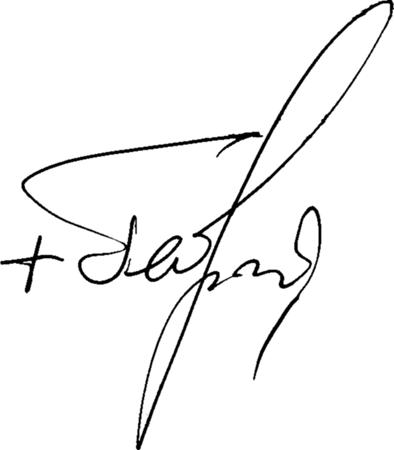 Принято на заседании Ученого совета	РекторНижегородской духовной семинарии	Нижегородской духовной семинариипротокол № 2	митрополит Нижегородскийот «27» августа 2018 г.	и Арзамасский __________________«27» августа 2018 г.ОСНОВНАЯ ПРОФЕССИОНАЛЬНАЯ ОБРАЗОВАТЕЛЬНАЯ ПРОГРАММА ВЫСШЕГО ОБРАЗОВАНИЯнаправление подготовки«Подготовка служителей и религиозного персонала религиозных организаций»профиль подготовки«Практическая теология Православия»Квалификация: «бакалавр»форма обученияочнаяНижний Новгород, 2018 годОбщие положения1.1. Основная образовательная программа высшего образования по направлению «Подготовка служителей и религиозного персонала религиозных организаций», профилю «Практическая теология православия» (уровень высшего образования бакалавриата), реализуемая Религиозной организации — духовной образовательной организации высшего образования «Нижегородская духовная семинария Русской Православной Церкви» (далее — Семинария), представляет собой комплект документов, разработанный на основе Церковного образовательного стандарта высшего духовного образования по направлению «Подготовка служителей и религиозного персонала религиозных организаций» (уровень высшего образования-бакалавриат).Основная образовательная программа представляет собой комплекс основных характеристик образования (объём, содержание, результаты), организационно-педагогических условий, форм аттестации, который представлен в виде общей характеристики программы, учебного плана, календарного учебного графика, рабочих программ дисциплин (модулей) и практик, оценочных и методических материалов, обеспечивающих качество подготовки обучающихся, а также реализацию соответствующей образовательной технологии.1.2. Нормативные документы для разработки Основной образовательной программы высшего образования по направлению «Подготовка служителей и религиозного персонала религиозных организаций», профиль «Практическая теология православия»Нормативную правовую базу разработки основной образовательной программы бакалавриата составляют:Федеральный закон Российской Федерации: «Об образовании в Российской Федерации» от 29 декабря 2012 г. № 273-ФЗ;«Порядок организации и осуществления образовательной деятельности по образовательным программам высшего образования — программам бакалавриата, программам специалитета, программам магистратуры», утвержденный приказом Министерства образования и науки Российской Федерации № 1367 от 19 декабря 2013 года№ 1367;«Методическими рекомендациями по разработке основных профессиональных образовательных программ и дополнительных профессиональных программ с учетом соответствующих профессиональных стандартов», утвержденными Минобрнауки России от 22.01.2015 № ДЛ-1/05вн;Церковный образовательный стандарт высшего духовного образования, утвержденный определением Священного Синода (журнал №71 от 21 августа 2007 г.);нормативно-методические документы Минобрнауки России, Русской Православной Церкви;Единый учебный план подготовки бакалавра теологии, утвержденный на заседании Высшего Церковного Совета Русской Православной Церкви 217 февраля 2015г.;Устав Нижегородской духовной семинарии, локальные нормативные акты Семинарии.1.3. Общая характеристика Основной образовательной программы высшего образования по направлению «Подготовка служителей и религиозного персонала религиозных организаций», профиль «Практическая теология Православия»1.3.1. Цель Основной образовательной программы по направлению «Подготовка служителей и религиозного персонала религиозных организаций», профиль «Практическая теология Православия»Целью основной образовательной программы высшего образования по направлению «Подготовка служителей и религиозного персонала религиозных организаций», профиль «Практическая теология православия» является развитие личностных качеств будущих пастырей, а также формирование общекультурных, общепрофессиональных и профессиональных компетенций в соответствии с требованиями ЦОС ВДО по данному направлению подготовки.Миссия данной образовательной программы — способствовать личностному и профессиональному развитию будущих пастырей благодаря освоению традиций Русской Православной Церкви и формированию у них общекультурных, общепрофессиональных и профессиональных компетенцийсоответствии с требованиями ЦОС ВДО по направлению «Подготовка служителей и религиозного персонала религиозных организаций».1.3.2. Срок освоения Основной образовательной программы высшего образования (бакалавриат): 4 года (очная форма обучения).1.3.3. Трудоемкость Основной образовательной программы высшего образования (бакалавриат): 240 зачетных единиц.1.3.4. Структура Учебного плана Основной образовательной программы высшего образования (бакалавриат):Объем программы бакалавриата	240Трудоемкость дисциплин по выбору студента составляет не менее 30% от объема вариативной части Блока 1 «Дисциплины (модули)».1.3.5. Требования к уровню подготовки, необходимому для освоения программыНа обучение по основной образовательной программе высшего образования по направлению «Подготовка служителей и религиозного персонала религиозных организаций», профилю «Практическая теология православия» принимаются лица православного вероисповедания мужского пола в возрасте до 35-ти лет, имеющие среднее общее, среднее профессиональное или высшее образование, холостые или женатые первым браком, не имеющие канонических препятствий к принятию священнического сана.1.4. Квалификация, присваиваемая выпускникам: «бакалавр».Термины, определения, обозначения, сокращения2.1. В данной программе используются термины и определения в соответствии с терминологией российского законодательства в области образования, с международными документами в сфере высшего образования:вид профессиональной деятельности – методы, способы, приемы, характер воздействия на объект профессиональной деятельности с целью его изменения, преобразования;зачётная единица – мера трудоемкости образовательной программы; компетенция – способность применять знания, умения и личностныекачества для успешной деятельности в определенной области;модуль – совокупность частей учебной дисциплины (курса) илиучебных дисциплин (курсов), имеющая определенную логическую завершенность по отношению к установленным целям и результатам воспитания, обучения;направление подготовки – совокупность образовательных программ для бакалавров, магистров различных профилей, интегрируемых на основании общности фундаментальной подготовки;объект профессиональной деятельности – системы, предметы, явления, процессы, на которые направлено воздействие;область профессиональной деятельности – совокупность объектов профессиональной деятельности в их научном, социальном, экономическом, производственном проявлении;основная образовательная программа бакалавриата (бакалаврская программа) – совокупность учебно-методической документации, регламентирующей цели, ожидаемые результаты, содержание и реализацию образовательного процесса по данному направлению подготовки высшего образования;профиль – направленность основной образовательной программы на4конкретный вид и (или) объект профессиональной деятельности; результаты обучения – усвоенные знания, умения и освоенныекомпетенции.2.2. В настоящей программе используются следующие сокращения:ВО – высшее образование;ОК – общекультурные компетенции;ОПК – общепрофессиональные компетенции; ПК -- профессиональные компетенции;Характеристика профессиональной деятельности выпускника основной образовательной программы высшего образования по направлению подготовки 48.03.01 Теология, профиль «Практическая теология православия» (бакалавриат)3.1. Область профессиональной деятельности выпускника бакалавриатаОбласть профессиональной деятельности бакалавров по направлению «Подготовка служителей и религиозного персонала религиозных организаций», профиль «Практическая теология православия» включает систему теологического знания, традиционные православные духовные ценности общества и человека, теологическое образование, науку и просвещение, религиозную культуру и философию, сферу государственно-конфессиональных, межконфессиональных и общественных отношений, практические аспекты жизни конфессий и соответствующую им социальную активность.3.2. Объекты профессиональной деятельности выпускника Объектами профессиональной деятельности выпускника понаправлению «Подготовка служителей и религиозного персонала религиозных организаций», профиль «Практическая теология православия» являются основополагающие духовные ценности и опыт, определяемое ими мировосприятие, теоретически оформленные в Православии и осмысляемые в систематическом единстве, исторической реализации и современной практике, а также в межрелигиозном, культурном (цивилизационном), общественном, государственном и научном контексте.3.3. Виды профессиональной деятельности выпускникаВиды профессиональной деятельности, к которым готовятся выпускники, освоившие программу бакалавриата:научно-исследовательская; учебно-воспитательная и просветительская; социально-практическая; экспертно-консультативная; представительско-посредническая; организационно-управленческая.3.4. Задачи профессиональной деятельности выпускника Выпускник, освоивший программу бакалавриата, в соответствии с5видами профессиональной деятельности, на которые ориентирована программа бакалавриата, должен быть готов решать следующие профессиональные задачи:научно-исследовательская деятельность:участие в теологических и междисциплинарных исследованиях под руководством специалиста более высокой квалификации, в том числе:сбор и систематизация информации по теме исследования; составление разделов научных отчетов, пояснительных записок,подготовка обзоров, аннотаций, составление рефератов и библиографии по тематике проводимых исследований;участие в работе семинаров, научных конференций, в подготовке публикаций;учебно-воспитательная и просветительская деятельность:преподавание предметов и дисциплин в области теологии, исторических традиций мировых религий и духовно-нравственной культуры в организациях;решение задач духовно-нравственного и патриотического воспитания; просветительская деятельность в учреждениях культуры, искусства, всредствах массовой информации;участие в обеспечении учебно-воспитательной и просветительскойдеятельности конфессий;социально-практическая деятельность:работа в составе групп и организаций социальной адаптации, защиты, помощи и реабилитации, в благотворительных и иных некоммерческих организациях;участие в обеспечении ценностной составляющей социальной деятельности государственных, муниципальных и общественных организаций;участие в обеспечении социальной и практической деятельности конфессии;совершение суточного круга богослужения, церковных таинств и обрядов; регулярное проведение церковной проповеди;экспертно-консультативная деятельность:участие в составе экспертных комиссий и консультативных групп во всех областях профессиональной деятельности теолога;представительско-посредническая деятельность:участие в теоретическом и практическом обеспечении государственно-конфессионального и общественно-конфессионального взаимодействия;участие в межрелигиозном и межэтническом диалоге, в том, числе, в международном контексте;участие в разработке вопросов в области разрешения конфликтов на религиозной, этнической и национальной почве, в сфере профилактики и противодействия экстремизму, терроризму и иной деструктивной деятельности религиозных групп;организационно-управленческая деятельность:6организация и планирование работ при решении профессиональных задач;работа в качестве вспомогательного административно-управленческого персонала при осуществлении профессиональных функций;духовное руководство церковной общиной.Требования к результатам освоения Основной образовательной программы высшего образования по направлению «Подготовка служителей и религиозного персонала религиозных организаций», профиль «Практическая теология православия», формируемые в результате освоения программы Результаты освоения основной образовательной программы высшего образования определяются приобретаемыми выпускником компетенциями, т.е. его способностью применять знания, умения и личные качества в соответствии с задачами профессиональной деятельности. В результате освоения программы бакалавриата у выпускника должны быть сформированы общекультурные, общепрофессиональные, профессиональные, дополнительные профессиональные компетенции.Выпускник, освоивший программу бакалавриата, должен обладать следующими общекультурными компетенциями (ОК):способностью использовать основы философских знаний для формирования мировоззренческой позиции (ОК-1);способностью анализировать основные этапы и закономерности исторического развития общества для формирования гражданской позиции(ОК-2);способностью использовать основы экономических знаний в различных сферах жизнедеятельности (ОК-3);способностью использовать основы правовых знаний в различных сферах деятельности (ОК-4);способностью к коммуникации в устной и письменной формах на русском и иностранном языках для решения задач межличностного и межкультурного взаимодействия (ОК-5);способностью работать в коллективе, толерантно воспринимать социальные, этнические, конфессиональные и культурные различия (ОК-6);способностью к самоорганизации и самообразованию (ОК-7); способностью использовать методы и инструменты физическойкультуры для обеспечения полноценной социальной и профессиональной деятельности (ОК-8);способностью использовать приемы первой помощи, методы защиты в условиях чрезвычайных ситуаций (ОК-9);способностью использовать основы теологических знаний в процессе духовно-нравственного развития (ОК-10).Выпускник, освоивший программу бакалавриата, должен обладать следующими общепрофессиональными компетенциями (ОПК):способностью   решать   стандартные   задачи   профессиональной7деятельности теолога на основе информационной и библиографической культуры с применением информационно-коммуникационных технологий и с учетом основных требований информационной безопасности (ОПК-1);способностью использовать базовые знания в области теологии при решении профессиональных задач (ОПК-2);способностью использовать знания в области социально-гуманитарных наук для освоения профильных теологических дисциплин (ОПК-3).4.4. Выпускник, освоивший программу бакалавриата, должен обладать профессиональными компетенциями (ПК), соответствующими видам профессиональной деятельности, на которые ориентирована программа бакалавриата:научно-исследовательская деятельность:способностью использовать знание основных разделов теологии и их взаимосвязь, собирать, систематизировать и анализировать информацию по теме исследования (ПК-1);готовностью применять основные принципы и методы научно-богословских исследований, учитывая единство теологического знания (ПК-2);готовностью выделять теологическую проблематику в междисциплинарных исследованиях (ПК-3);способностью оформлять и вводить в научный оборот полученные результаты (ПК-4);учебно-воспитательная и просветительская деятельность:способностью актуализировать представления в области богословия и духовно-нравственной культуры для различных аудиторий, разрабатывать элементы образовательных программ (ПК-5);способностью вести соответствующую учебную, воспитательную, просветительскую деятельность в образовательных и просветительских организациях (ПК-6);социально-практическая деятельность:способностью использовать теологические знания в решении задач социально-практической деятельности, связанных с объектами профессиональной деятельности (ПК-7);способность организовать и проводить разовые и регулярные богослужения (ДПК-1);готовность к несению церковно-приходского послушания (ДПК-2).экспертно-консультативная деятельность:способностью применять базовые и специальные теологические знаниярешению экспертно-консультативных задач, связанных с объектами профессиональной деятельности выпускника (ПК-8);представительско-посредническая деятельность:способностью использовать базовые и специальные теологические знания при решении задач представительско-посреднической деятельности(ПК-9);организационно-управленческая деятельность:8способностью использовать полученные теологические знания при организации работы в коллективе в процессе решения задач профессиональной деятельности теолога (ПК-10).Документы, регламентирующие содержание и организацию образовательного процесса при реализации основной образовательной программы высшего образования по направлению «Подготовка служителей и религиозного персонала религиозных организаций», профиль «Практическая теология православия» (уровень бакалавриата)Содержание и организация образовательного процесса при реализации данной основной образовательной программы регламентируется учебным планом бакалавра с учетом его профиля; рабочими программами учебных курсов, предметов, дисциплин (модулей); материалами, обеспечивающими качество подготовки и воспитания обучающихся; программами учебных и производственных практик; годовым календарным учебным графиком, а также методическими материалами, обеспечивающими реализацию соответствующих образовательных технологий.Учебный план подготовки бакалавра. Приложение 1.Календарный учебный график. Приложение 2.Ежегодные рабочие учебные планы. Приложение 3.Рабочие программы учебных курсов, предметов, дисциплин (модулей).Приложение 4.5.5 Рабочие программы учебной и производственной видов практик. Приложение 5.соответствии с ЦОС ВДО по направлению «Подготовка служителей и религиозного персонала религиозных организаций» раздел основной образовательной программы бакалавриата «Практики» является обязательным и представляет собой вид учебных занятий, непосредственно ориентированных на профессиональнопрактическую подготовку обучающихся. Практики закрепляют знания и умения, приобретаемые студентами в результате освоения теоретических курсов, вырабатывают практические навыки и способствуют комплексному формированию общекультурных, общепрофессиональных и профессиональных компетенций обучающихся.При реализации данной основной образовательной программы предусматриваются следующие виды практик:учебная практика по получению профессиональных умений и навыков (миссионерская и педагогическая);производственная практика по получению профессиональных умений и опыта профессиональной деятельности (богослужебная, научно-исследовательская, научно-исследовательская преддипломная).9Трудоёмкость одной недели практики составляет 1,5 зачетных единиц. Учебная практика по получению профессиональных умений и навыков (Миссионерская практика) включает участие в миссионерских поездках и встречах, труды в медицинских, социальных учреждениях, воинских частях,местах лишения свободы.Учебная практика по получению профессиональных умений и навыков (Педагогическая практика) включает посещение студентом открытых занятий, воспитательных мероприятий Семинарии, в воскресных школах, светских образовательных учреждениях и самостоятельное их проведение.Производственная практика по получению профессиональных умений и опыта профессиональной деятельности (Богослужебная практика) включает участие в богослужениях.Производственная практика по получению профессиональных умений и опыта профессиональной деятельности (Научно-исследовательская практика) проводится для подготовки выпускной квалификационной работы.Фактическое ресурсное обеспечение программы бакалавриата Реализация основной образовательной программы бакалавриата по направлению подготовки «Подготовка служителей и религиозного персонала религиозных организаций», профиль «Практическая теология православия» (уровень бакалавриата) в Нижегородской духовной семинарии в соответствии с требованиями по данному направлению подготовки обеспечивается научно-педагогическими кадрами, имеющими базовое образование, соответствующее профилю преподаваемой дисциплины, систематически занимающимися научной и научно-методической деятельностью. Для обучения студентов также привлекаются высокопрофессиональные специалисты профильных организаций и учреждений.Доля штатных научно-педагогических работников составляет 70 % от общего количества научно-педагогических работников организации.Доля научно-педагогических работников, имеющих образование, соответствующее профилю преподаваемой дисциплины (модуля), в общем числе научно-педагогических работников, реализующих программу, составляет 100 %.Доля научно-педагогических работников, имеющих ученую степень (в том числе ученую степень, присвоенную за рубежом и признаваемую в Российской Федерации), и (или) ученое звание (в том числе ученое звание, полученное за рубежом и признаваемое в Российской Федерации), в том числе богословские степени и богословские звания, присужденные (присвоенные) и (или) признанные (подтвержденные) на территории Российской Федерации, в общем числе научно-педагогических работников, реализующих программу, составляет 61 %.10Учебно-методическое и информационное обеспечение образовательного процесса при реализации основной образовательной программыНа кафедрах читаются дисциплины, по которым разработаны и постоянно совершенствуются рабочие программы. Все дисциплины обеспечены учебниками, учебными пособиями и другими учебно-методическими разработками, использование которых позволяет гарантировать высокое качество подготовки студентов. При проведении занятий преподаватели используют интерактивные формы обучения.Во время обучения студенты обеспечиваются ежегодно обновляемыми учебно-методическими материалами по изучаемым дисциплинам, им предоставляется доступ в библиотеку Нижегородской духовной семинариииные публичные библиотеки, имеющие литературу по направлениюТеология, официальные, справочно-библиографические и специализированные периодические издания. Студентам предоставляется возможность регулярного участия в научных и научно-практических конференциях, посвященным вопросам теологии.Библиотечный фонд Семинарии укомплектован печатными и/или электронными изданиями основной учебной литературы по дисциплинам базовой части. Фонд дополнительной литературы помимо учебнойВключает официальные, справочно-библиографические и специализированные периодические издания.Электронно-библиотечная система полностью обеспечивает возможность индивидуального доступа для каждого обучающегося из любой точки, в которой имеется доступ к сети Интернет.Образовательная программа включает лекционные и практические занятия, перечень которых определяется с учетом формируемых компетенций, включает выполнение студентами практических заданий на персональных компьютерах Для ведения учебного процесса имеются компьютерные классы с выходом в Интернет, имеется подключение к электронной библиотечной системе (ФГБУ «Президентская библиотека имени Б. Н. Ельцина»). Обеспечен доступ всех студентов и преподавателей Семинарии.Материально-техническое обеспечениенастоящее время Семинария располагает помещениями общей площадью 2993,5 кв.м. (учебный корпус – 2719,5 кв.м и спортивный зал 274 кв.м.), Семинария имеет необходимые материально-технические условия для качественного проведения учебного процесса. Имеются учебные аудитории, в том числе компьютерный класс, актовый зал, спортивный зал, библиотека с читальным залом, общежитие, медпункт, столовая и другие вспомогательные помещения. Все помещения оборудованы соответствующей мебелью, досками, техническими средствами обучения, что позволяет качественно осуществлять учебный процесс.Материально-техническое обеспечение включает необходимые учебныевспомогательные площади для учебного процесса, достаточную инфраструктуру, обеспечение учебного процесса вычислительной и оргтехникой, достаточным количеством учебных материалов. В учебном и воспитательном процессе активно используются средства мультимедиа презентаций, видеофильмы, аудиоматериалами, учебные и познавательные экскурсии, культурно-просветительские мероприятия. Для занятий студентов культурно-просветительской деятельностью, проведения творческих вечеров, концертов, конкурсов, конференций Семинария располагает актовым залом с установленной современной звукоусиливающей аппаратурой, киноэкраном, мультимедийным проектором, музыкальными инструментами.читальном зале пользователи могут работать со справочной литературой, с фондом периодических изданий, а также фондом учебной и научной литературы. В читальном зале открыт доступ к базам электронного каталога, у студентов есть возможность познакомится с курсовыми и выпускными квалификационными работами.Студенты проходят практику в соответствии с утвержденными, в установленном порядке, рабочими учебными планами и графиком учебного процесса в базовых учреждениях и организациях соответствующего профиля, с которыми заключены договоры о сотрудничестве.Семинария имеет столовую на 150 посадочных мест. Питание студентов, сотрудников, профессорско-преподавательского состава Семинарии обеспечивается столовой, мощность которой позволяет организовать в день трехразовое питание.распоряжении Семинарии имеется помещение для оказания первой медицинской помощи, которое оснащено необходимым оборудованием и медикаментами, оказание медицинской помощи осуществляется квалифицированными специалистами на условиях договора с лечебным учреждениемХарактеристика среды Нижегородской духовной семинарии, обеспечивающей развитие религиозных, общекультурных, социально-личностных компетенций выпускников направления «Подготовка служителей и религиозного персонала религиозных организаций», профиль «Практическая теология православия»Нижегородская духовная семинария – древнейшее учебное заведение в России. Основанная в 1721 и возрожденная в 1993 г. она сыграла важную роль в формировании культурного пространства постсоветского периода. Это крупный духовный и научный центр Поволжья. Семинария организует более 30 миссионерских и социальных проектов в год: миссионерские поездки, детские фестивали, съезды молодежи, встречи со школьниками и12учащимися ВУЗов города и области, организация детских лагерей, окормление заключенных и больных, работа с наркозависимыми, издание просветительских листков, научных сборников и студенческого журнала.Семинария активно сотрудничает с ведущими и государственными вузами и академическими институтами региона. Договоры о сотрудничестве имеются со следующими учебными и научными заведениями:ФГБОУ ВПО Нижегородский государственный педагогический университет им. К. Минина;ФГБОУ ВПО Нижегородский государственный университете им. Н. И. Лобачевского.Духовно-нравственная, воспитательная деятельность Нижегородской православной духовной семинарии ориентирована на становление будущих пастырей, формирование социально-значимых качеств, установок и ценностей личности, а также на создание благоприятных условий для всестороннего гармоничного, духовного, интеллектуального и физического развития, самосовершенствования и творческой самореализации личности будущего специалиста.Социальная работа со студентами представлена мероприятиями по сохранению и преумножению традиций русской культуры и быта, актуализации семейных и духовно -нравственных православных ценностей. На территории Семинарии функционируют студенческое общежитие, библиотека, столовая, медицинский кабинет.Общесеминарские мероприятия с активным участием студентов:посещение библиотек и музеев города, творческие мероприятия (концерты, фестивали и пр.);научные и практические конференции и семинары, включая региональные, российские и международные конференции.Духовно-нравственное и эстетическое воспитание студентов реализуется посредством организации паломнических и экскурсионных поездок, встреч с выдающимися богословами, деятелями культуры, участиявыставках, концертах, встречах с молодежью и общественностью города. Социокультурная среда создает условия, прежде всего, для развитияпрофессиональной компетентности студентов. В то же время она закладывает условия для духовно-нравственного развития, гражданского становления, обогащения личностного и профессионального опыта, созидательного решения общественных и личных проблем.Социокультурная среда обеспечивает историческую преемственность базовых ценностей современного общества, поддерживая и формируя культурные традиции в системе воспроизводства знаний и их13использования на благо развития общества, развивает чувство социальной ответственности выпускника.Нормативно-методическое обеспечение системы оценки качества освоения обучающимися основной образовательной программыНормативно-методическое обеспечение текущего контроля успеваемостипромежуточной аттестации студентов осуществляется в соответствии с Порядком организации и осуществления образовательной деятельности по образовательным программам высшего образования.В соответствии с ЦОС «Подготовка служителей и религиозного персонала религиозных организаций», профиль «Практическая теология православия» текущий контроль осуществляется в следующих формах:текущая аттестация (или текущий контроль успеваемости) представляет собой проверку усвоения учебного материала, регулярно осуществляемую на протяжении семестра и на контрольных неделях (1 контрольная неделя в семестр); промежуточная аттестация осуществляется в конце семестра и может завершать изучение, как отдельной дисциплины, так и ее раздела (разделов). Проводится в соответствии с учебным планом и календарным графиком.Основными формами промежуточной аттестации являются экзамены, зачеты и зачеты с оценкой. Экзамен по дисциплине или ее разделам позволяет оценить теоретические знания и практические навыки, полученные обучающимся в процессе освоения образовательной программы. Зачет служит формой проверки выполнения студентами усвоения учебного материала лекционных, практических и семинарских занятий, успешного прохождения учебной, производственной и педагогической практик, выполнения в процессе обучения всех заданий в соответствии с рабочей программой.Экзамены и зачеты призваны оценить уровень формирования компетенций на разных этапах их изучения в ходе освоения образовательной программы бакалавра.соответствии с требованиями ЦОС для аттестации обучающихся на соответствие их персональных достижений поэтапным требованиям соответствующей ООП созданы фонды оценочных средств для проведения текущего контроля успеваемости и промежуточной аттестации. Фонды оценочных средств позволяют оценить достижение запланированных в программе бакалавриата результатов ее освоения и уровень сформированности всех компетенций, заявленных в образовательной программе. В Семинарии созданы фонды оценочных средств для итоговой аттестации по компетенциям. Также в рабочих программах дисциплин для текущей и промежуточной аттестации имеются фонды оценочных средств. 8.1. Текущий контроль успеваемости и промежуточная аттестация- текущая аттестация (или текущий контроль успеваемости) представляет собой проверку усвоения учебного материала, регулярно осуществляемую на протяжении семестра;- промежуточная аттестация осуществляется в конце семестра и может завершать изучение, как отдельной дисциплины, так и ее раздела.Основными формами промежуточной аттестации являются зачет, экзамен.8.2. Итоговая аттестация выпускников основной образовательной программыИтоговая аттестация выпускника является обязательной и осуществляется после освоения образовательной программы в полном объеме. Итоговая аттестация выпускников включает:комплексный выпускной экзамен по дисциплинам: Священное Писание Нового Завета, Священное Писание Ветхого Завета, Общецерковная история, Догматическое богословие, История Русской Православной Церкви, Литургика;защиту выпускной квалификационной работы.8.2.1.Требования к выпускному итоговому экзаменуИтоговый экзамен призван подтвердить готовность студента к выполнению задач профессиональной деятельности.Порядок проведения итогового экзамена определяется Семинарией на основании «Положения об итоговой государственной аттестации выпускников высших учебных заведений Российской Федерации», утвержденного приказом Минобрнауки России от 25 марта 2003 № 1155, требованиями по направлению подготовки «Подготовка служителей и религиозного персонала религиозных организаций», профиль «Практическая теология православия»Целью комплексного итогового экзамена является проверка полученных студентом общенаучных, общепрофессиональных и профессиональных компетенций, знаний базовых разделов теологии, понимания научных задач и проблем в области профессиональной деятельности.Экзамен проводится аттестационной комиссией в сроки, предусмотренные рабочими учебными планами, в устной форме.15Программа итогового экзамена должна соответствовать основной образовательной программе высшего образования, которую студент освоил за время обучения и быть построена по комплексному принципу, то есть предполагать рассмотрение конкретных вопросов и проблем в контексте всей системы теологического знания. На комплексном итоговом экзамене студент должен:показать место конкретного вопроса в системе теологического знания;уметь выделить структуру вопроса;показать понимание теологической проблематики вопроса;уметь обосновать заявляемые тезисы, то есть подтвердить их ссылками на базовые тексты и необходимыми фактами; при необходимости построить логические обоснования;знать ключевые события и имена, связанные с темой вопроса, а также уметь объяснить важнейшие термины, используемые в ответе;иметь представление о современном состоянии научной разработки вопроса;иметь представление об актуализации проблемы в современной жизни Православия.8.2.2. Требования к выпускной квалификационной работеВыпускная квалификационная работа, должна быть представлена в виде целостной работы, отвечающей этому жанру. Кроме того, выпускник должен продемонстрировать понимание смысла форм, в которых представляются результаты научного исследования и практическое владение ими (постановка проблемы, актуальность, цель и задачи, обзор источников и литературы, продумывание логики исследования и разработка структуры для адекватного представления его результатов; умение подвести итоги, сделать определенные выводы и наметить перспективы дальнейшего продвижения по теме или дальнейших исследований).Начинающему исследователю, каким является выпускник семинарии, необходимо осмысленно использовать общие методы научного исследования и разрабатывать конкретные методы для своей работы: для сбора информации, выявления круга источников и построения источниковой базы, выявления историографии; методологии систематизации, получения той или иной информации из источников, отбора нужной информации и установления причинно-следственных связей.По результатам итоговой аттестации выпускник получает диплом «бакалавра»Структура программы бакалавриатаСтруктура программы бакалавриатаОбъем программыбакалавриата в зачетныхединицахБлок 1Дисциплины (модули)219Базовая часть106Вариативная часть113Блок 2Практики15Вариативная часть15Блок 3Государственная итоговая6аттестация6аттестацияБазовая часть63